Муниципального бюджетного дошкольного образовательного учреждения «Детский сад №6 «Солнышко» общеразвивающего вида с приоритетным осуществлением деятельности по социально-личностному направлению развития детей»Педагогический проект воспитательной работы            Акция: «Мы в ответе за тех, кого приручили»                                   (помощь бездомным животным)              Совместное мероприятие детей подготовительной к школе группы,                                            родителей и педагогов                                          Автор:                                                                                       Воспитатель Гордеева Надежда Евгеньевна                                                        г. Юрьев-Польский            Тема мероприятия: Социальная акция                                                              «Мы в ответе, за тех, кого приручили.»Цель социальной акции: Привлечение внимания детей и взрослых к проблеме защиты бездомных животных, оказание помощи обитателям дома-приюта «Дари добро». Задачи социальной акции: Формировать заинтересованность каждого ребенка тематикой проекта, поддерживать его любознательность и устойчивый интерес к проблеме;  развивать эмоционально-чувственную сферу личности ребенка через любовь и осознанное отношение ко всему живому;  прививать детям чувство ответственности, доброты, сопереживания, сострадания не только к своим питомцам, но и к обездоленным животным;  формировать активную социально нравственную позицию по отношению к окружающему миру.                                             Ход акции:Ребёнок: Мой любимый, верный друг,Ты спасаешь от недуг, Украшаешь нашу жизнь, И за всё благодаришь.До чего счастливый я!Есть любимец у меня!   Его холим и ласкаем,Кормим, чешем, С ним гуляем.Неразлучные друзья:Наш питомец и семья! Гордеева Н.                                                                                     Воспитатель: Домашний питомец является всеобщим любимцем в семье. Сколько радости, смеха весёлого настроения он приносит в наш дом. Ему придумывают самую лучшую кличку. Его окружают заботой, лаской, его балуют, с ним играют. Вся семья печалится и переживает, когда он захворает.        1 Родитель: -Скорее к ветеринару, срочно нужна медицинская помощь! И вот вся семья с тревогой наблюдает как четвероногий друг быстро идёт на поправку.    2 Родитель: Повезло питомцу он живёт в счастливой семье. Где все окружают его добротой и любовью. (слайд)     Воспитатель: Но в жизни везёт так не всем. Как часто нам приходиться видеть бездомных, брошенных животных. Они жмутся у подъездов, на остановках, у магазинов. Заглядывают людям в глаза и надеются, получить хоть кусочек хлеба. (слайд).  1 Родитель: Что же произошло? Почему, котёнок, ты оказался на улице? Почему ты мокнешь под дождём и дрожишь на морозе? Почему ты лазаешь по контейнерам? Как вы думаете, что ответит нам несчастное животное?(Ответы -предположения детей)    2 Родитель: Иногда, люди заводят животное, не осознавая всей меры ответственности. Наигравшись с пушистым зверьком, они выбрасывают его на улицу. Потому, что сами не занимались его воспитанием, не приучали ходить в туалет в лоток. Не делали ему прививок и не лечили. Так проще – выгнать.    Ребёнок-(Слайд) Одиноко бродить одному,    Я не нужен теперь никому.Было время я счастливо жилИ хозяев своих я любил!Что случилось теперь не пойму?Страшно, голодно быть одному.И за что, не пойму я никак,Что хозяину стал, я как враг?Гордеева Н.                                                                              Воспитатель: А этот несчастный пёс сидит на остановке (слайд). Тебя наверно ищет хозяин, волнуется, зовёт. Почему ты не бежишь домой? Ты весь промок и дрожишь. Нет. Не ждёт его ни - кто. Закончилось лето, хозяин собрал урожай и уехал в город. А дачу запер на два замка. В городе пёсику нет места в квартире.    1 Родитель: Посмотрите, какая красивая кошечка (слайд). Но шёрстка у неё полиняла, перемазалась. Глазки воспалены и очень печальны. А!!! Это наверно потеряшка. Вон на том столбе висит объявление, её ищет девочка и просит о помощи. Но все проходят мимо как будь то её и не замечают.     Ребенок (в костюме кошки)Мир померк в моих глазах,Дома нет, есть только страх.В одиночестве брожуИ друзей себе ищу,
Свет в окне, там может друг, Что спасёт меня от вьюг!Даст еду и даст приют,Даст тепло, где любят, ждут.Гордеева Н.                                                                               2 Родитель: Я знаю почему она потерялась и бродяжничает уже 2 недели.Девочки шли из школы и увидели у подъезда красивую кошечку необычной породы. Кошечка до того была мила, что не хотелось с ней расставаться. Вдоволь наигравшись с ней, девочки решили взять её с собой. Что может случиться? (Ответы -предположения детей)  Воспитатель: Зачем уносить её от родного дома? Она же потом заблудиться.Так и вышло. Девочки унесли её в свой двор, поиграли, оставили на детской площадке и отправились домой. И с тех пор бедное животное бродит по чужим дворам, голодает, спит в подвалах и не может найти свой дом.  1 Родитель: Вот так животные и оказываются в приюта и питомниках. (Слайд). А ведь этого могло и не случиться если бы люди были добрее, ответственнее, проявляли заботу и участие к жизни несчастных животных.   2 Родитель: Хорошо что эти ни кому не нужные животные теперь пристроены в приют. Там их подлечат, обогреют и накормят. Окажут всю необходимую помощь. А мы с вами приняли участие в акции и поможем приюту «Дари добро» который тоже нуждается в нашей посильной помощи. Мы передаём для них корм и медикаменты. Спасибо вам всем кто не остался равнодушным.              Воспитатель: Теперь все потеряшки найду своих хозяев или обретут новых друзей. А мы с вами отправляемся распространять листовки -обращения к жителям нашего микрорайона с просьбой быть гуманными, любить четвероногих питомцев, оказывать им помощь.Воспитатели, дети и родители отправляются в микрорайон, в котором находиться ДОУ для распространения листовок -обращений.Рефлексия:Как вы думаете почему домашнее животное становиться бездомным? (Хозяин может прогнать или уехать, животное может потеряться и др.)Что происходит с выброшенными на улицу животными? (Животные голодают, мёрзнут, заболевают и могут погибнуть)Как надо относиться к своему питомцу? (Заботиться, лечить, ухаживать, любить)Как мы сегодня помогли бездомным животным? (Передали в питомник корм, распространили листовки - обращения        Используемые материалы1. Методические рекомендации по описанию сущности социальной акции: кафедра гуманитарного2. Рябов Л.С. Бродячие и одичавшие собаки в городской сред Бюлл. МОИП. Отд. биолог. М, 1979,. т. 84, вып. 4.-52 страницы
3. Новиков Г.А. Основы общей экологии и охраны природы. Л., ЛГХ1979-58 страниц
4. Животные в городе. Сб. тр. Научно-практ. конф МСХА/ИПЭЭ, 2000-2003, т. 1-2.-238 страниц
5. Вагнер Б.Б., Захарова Н.Ю. Животные Родного края. М.: "Лицей", 2003.-56 страниц.Приложение: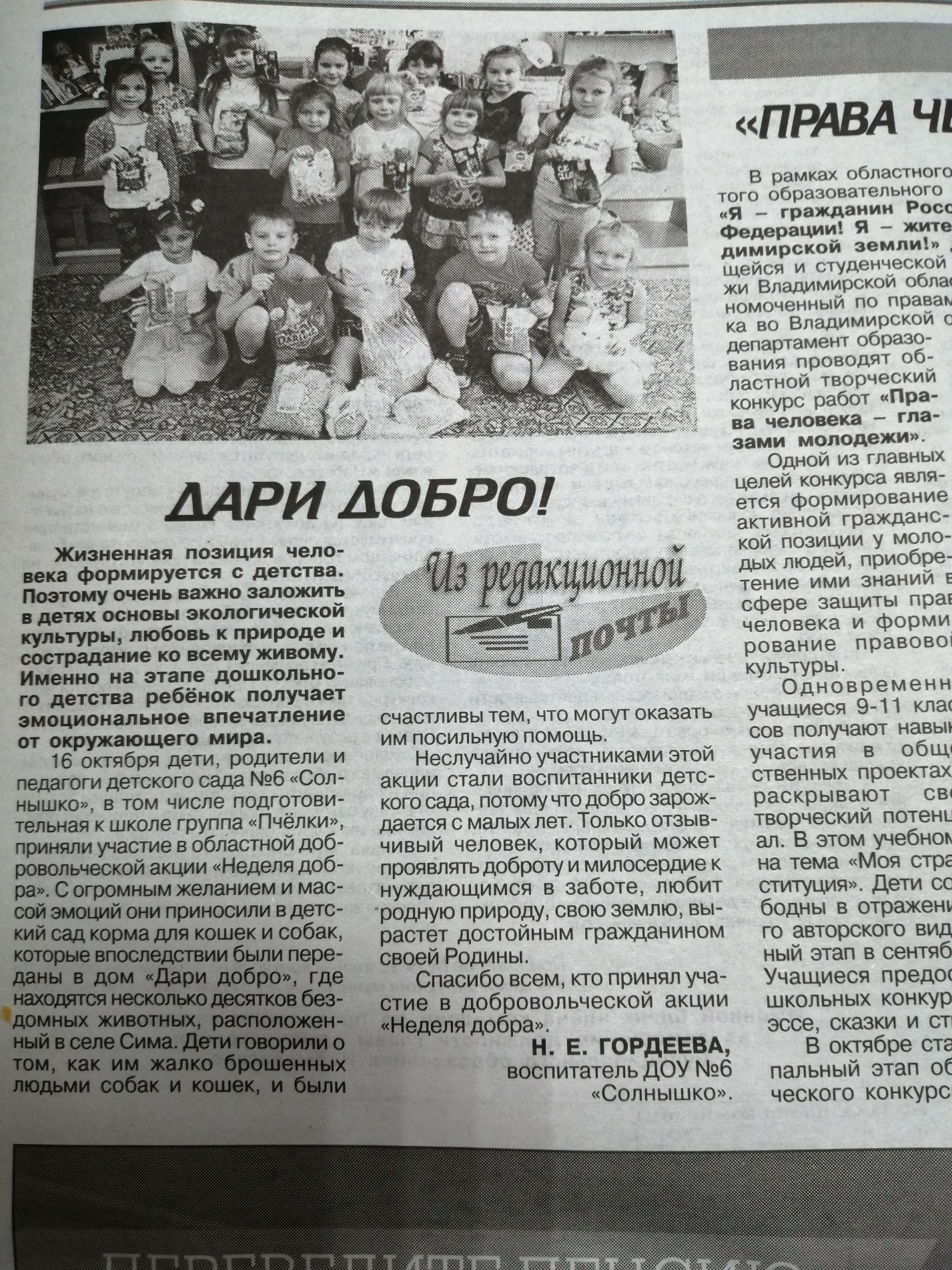 Реклама акцииДобровольческая акция «Мы в ответе за тех, кого приручили»       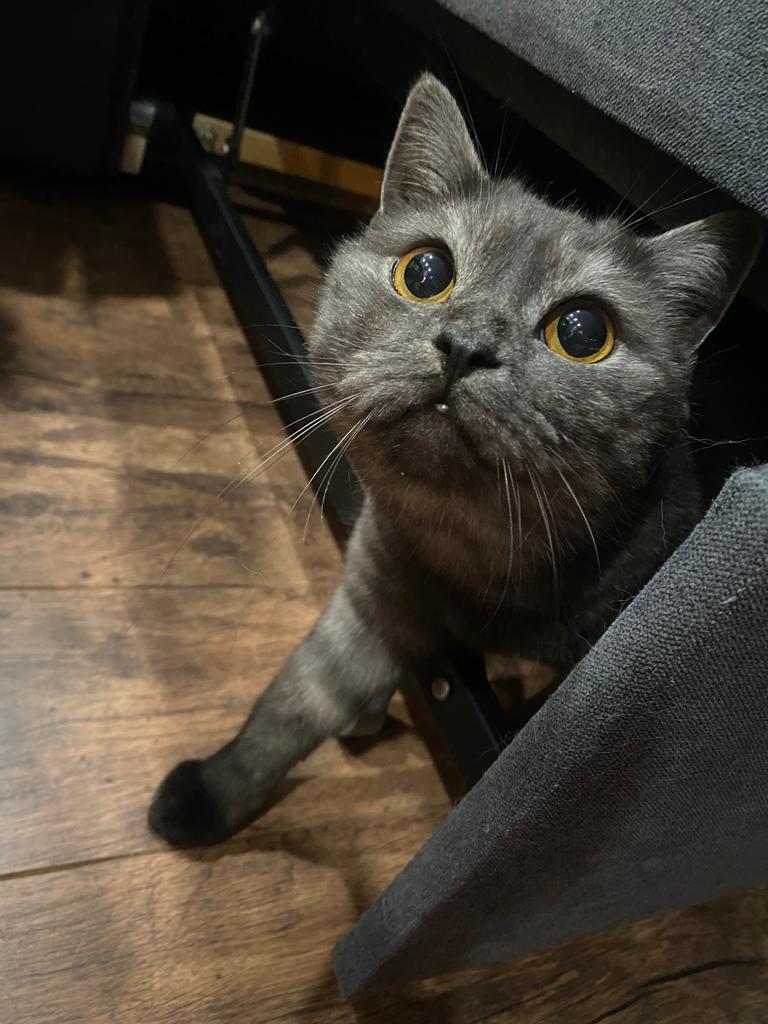 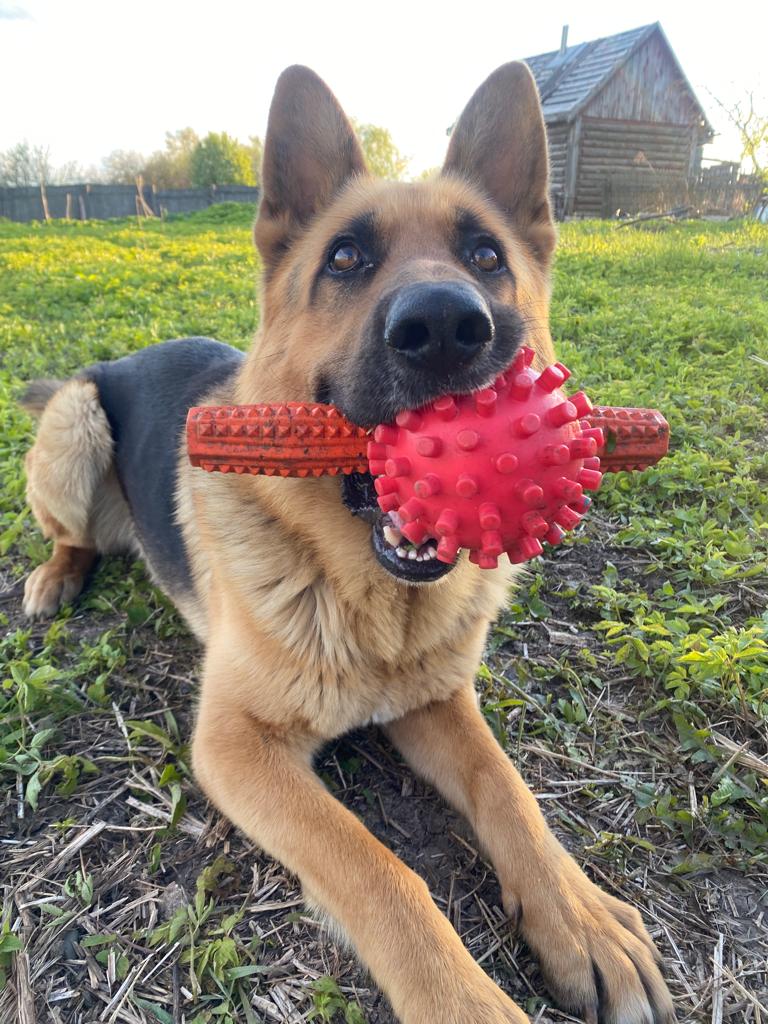 Сбор кормов и вещей для бездомных животныхВЫ можете помочь:-Крупы: рис, геркулес, манка, перловка, греча.-Макаронные изделия, рожки.-Сухие корма для кошек и собак.-Шприцы, бинты, вата, марля, одноразовые пелёнки, перекись водорода, перчатки.-Старые ковры, одеяла, матрасы.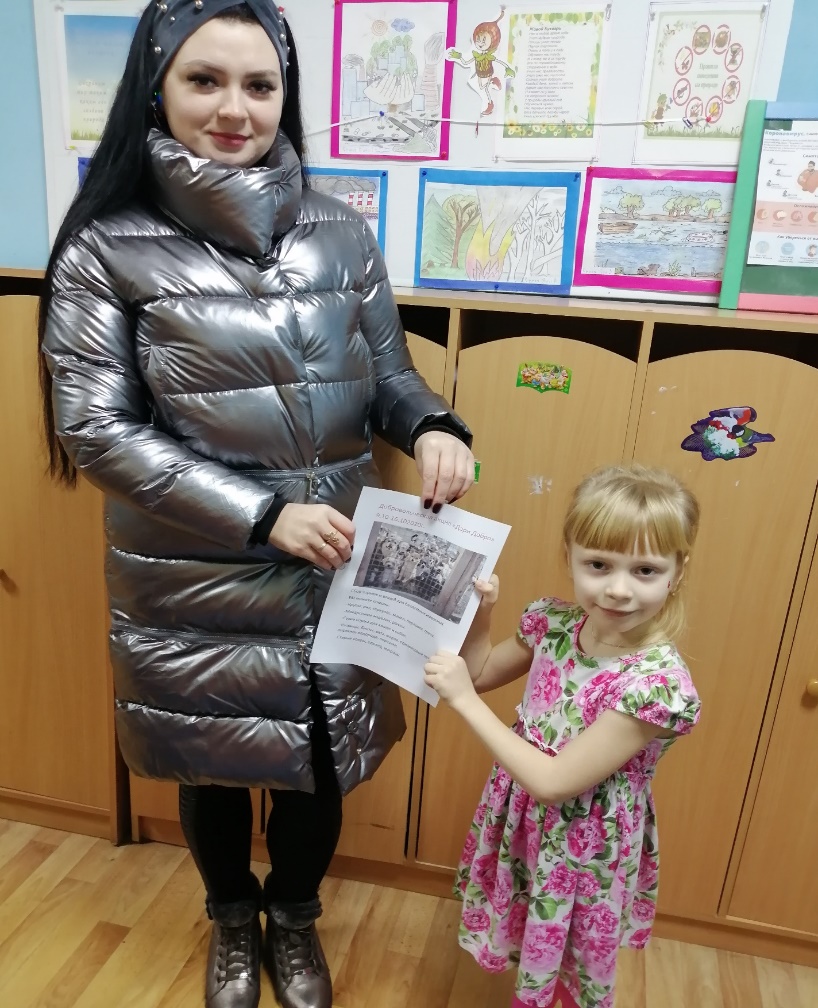 Приглашение принять участие в добровольческой акции 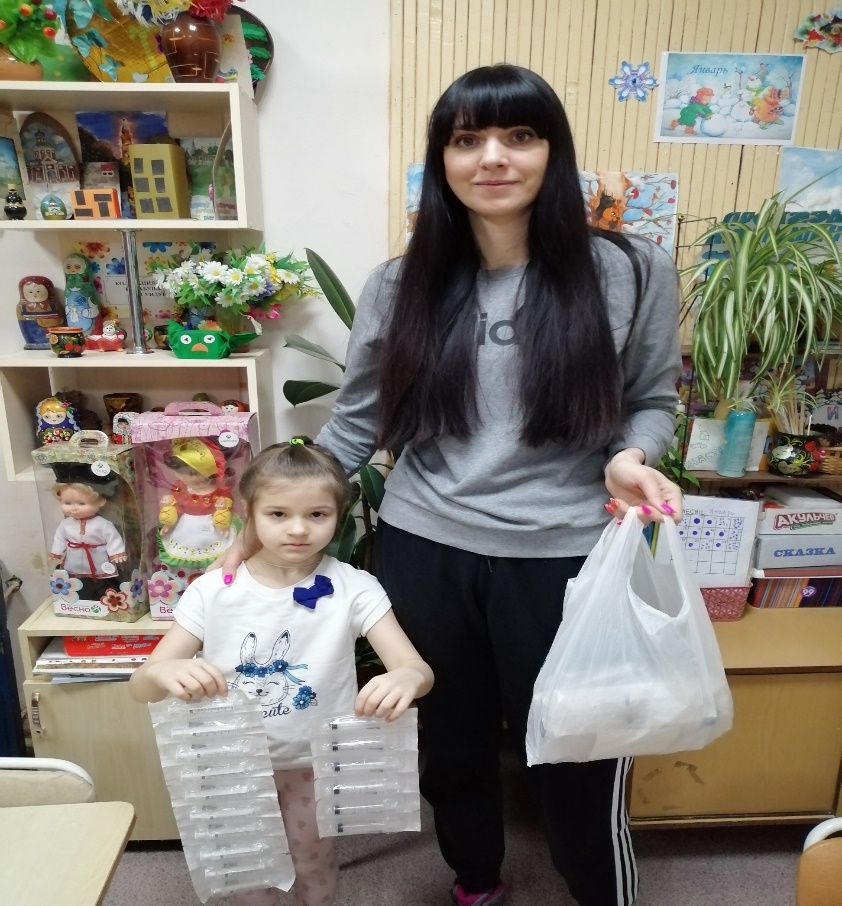 Приобретение медикаментов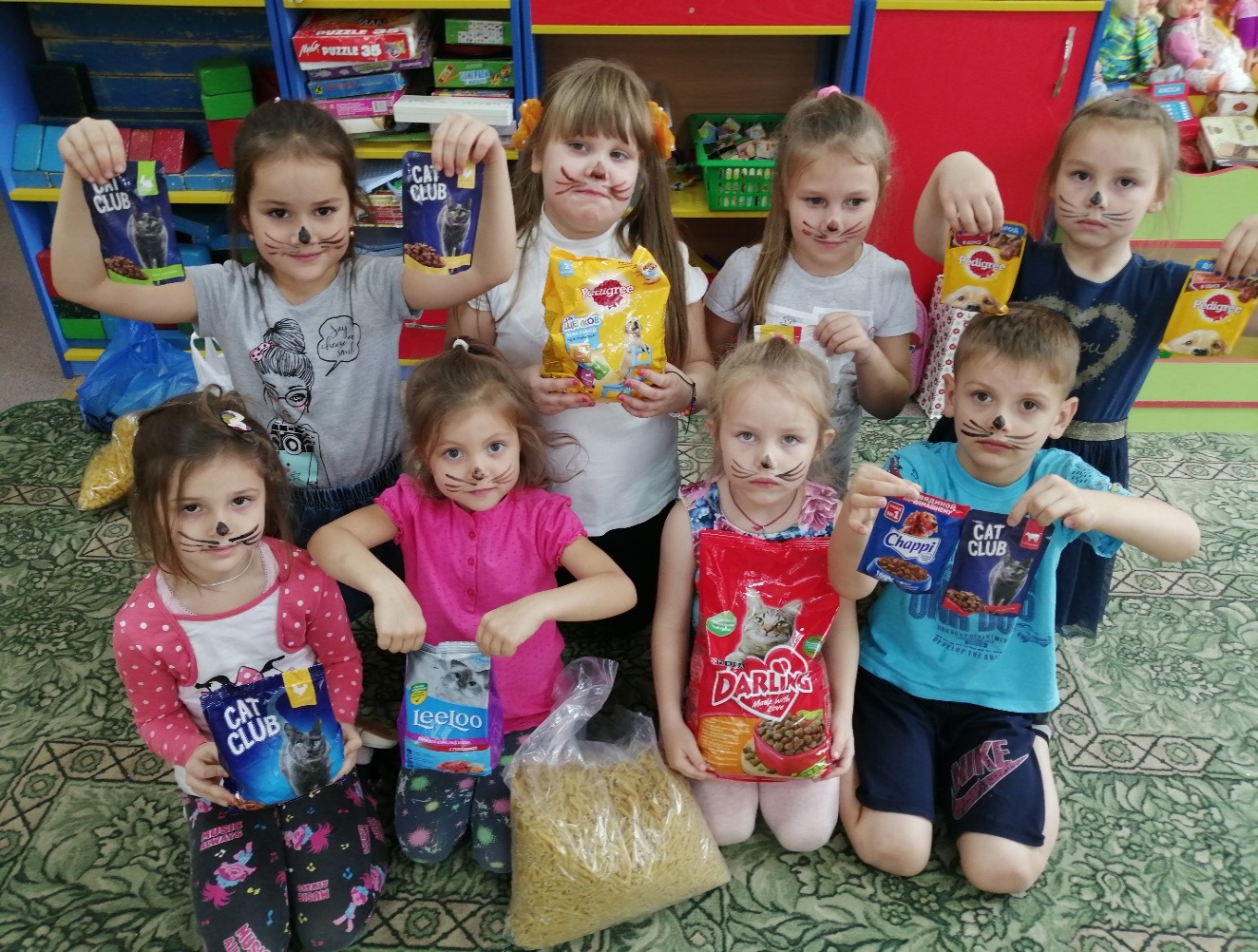 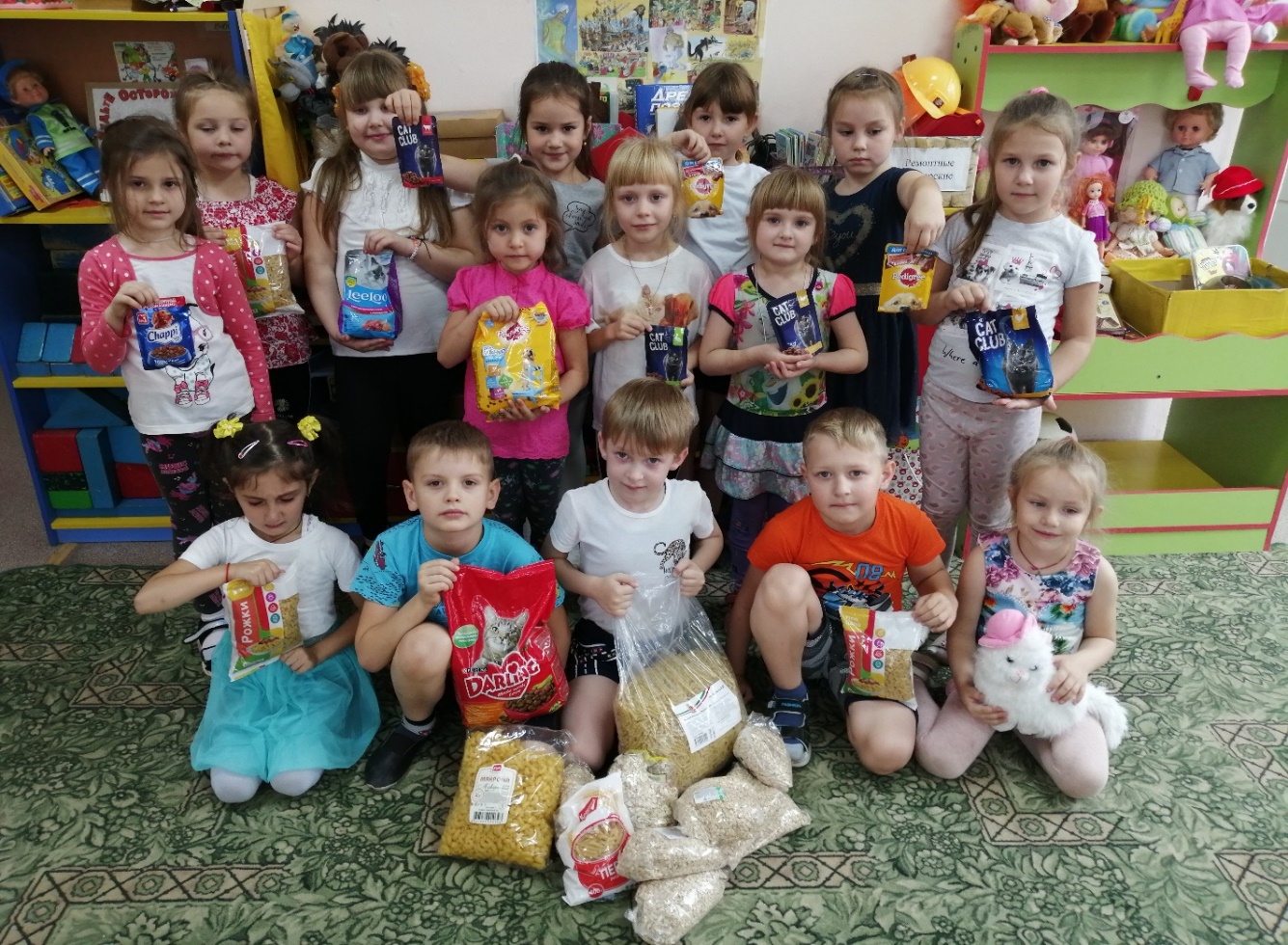 Корма для кошек и собак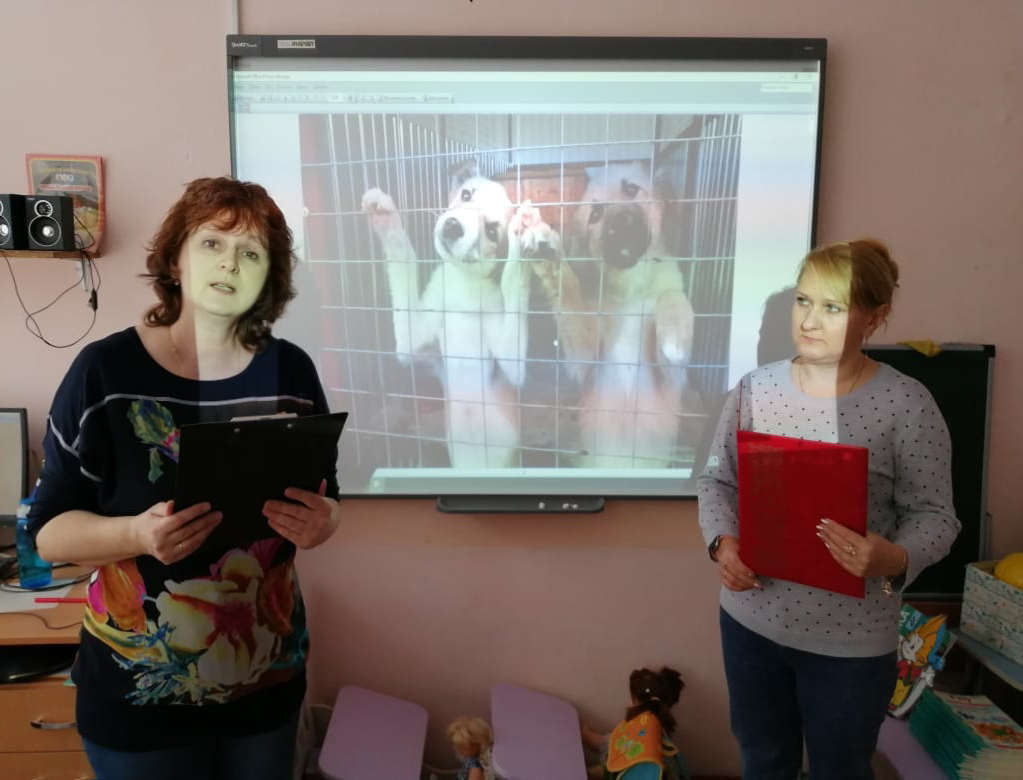 Презентация акции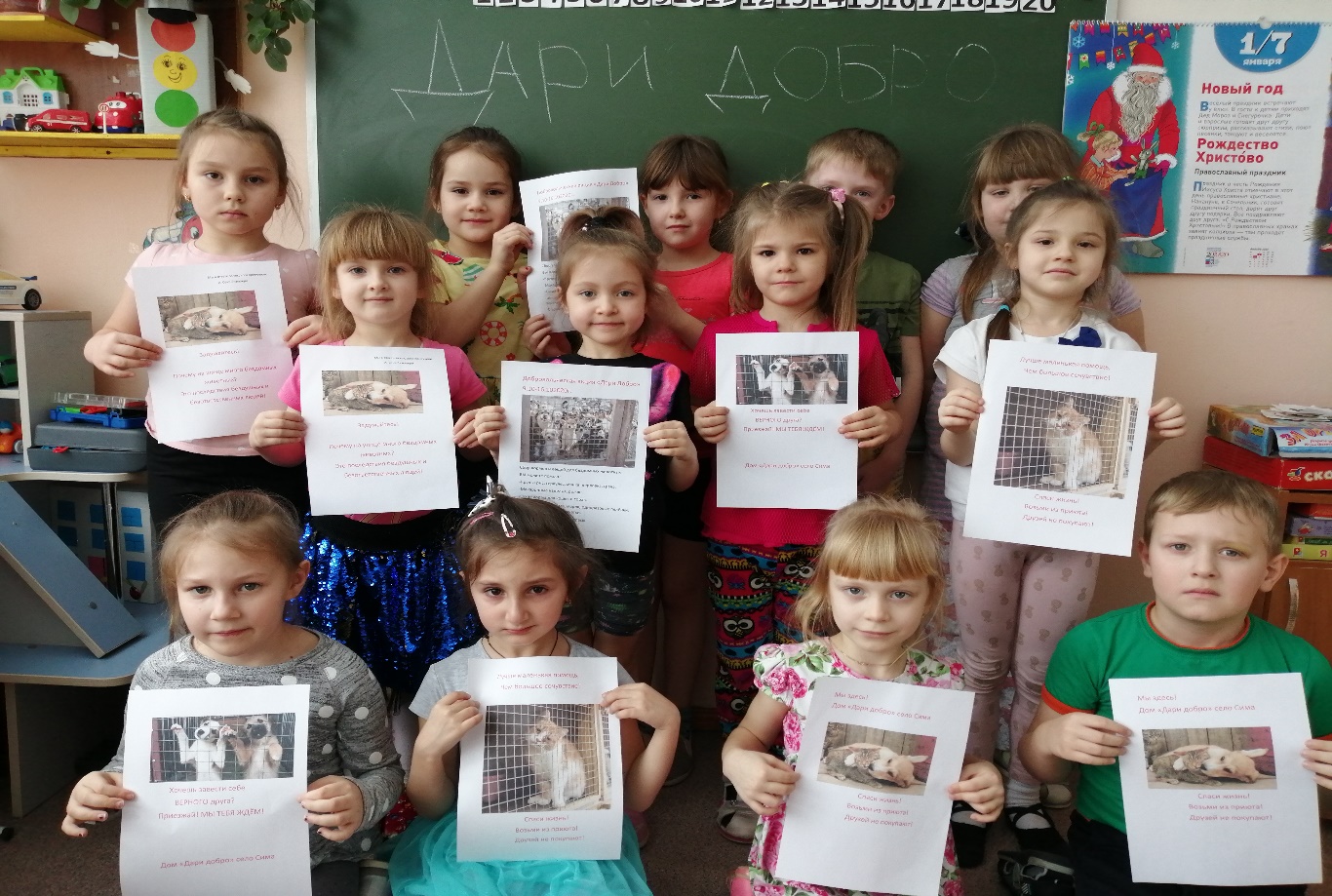 Листовки – обращения для жителей микрорайона